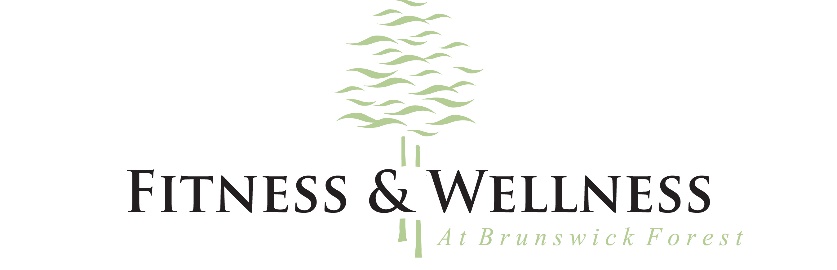 November 2017Resident Sponsored Activities